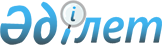 О признании утратившими силу некоторых приказов Министра юстиции Республики КазахстанПриказ Министра юстиции Республики Казахстан от 3 февраля 2012 года № 11-06/73

      В соответствии с пунктом 1 статьи 21-1 Закона Республики Казахстан «О нормативных правовых актах», ПРИКАЗЫВАЮ:



      1. Признать утратившими силу:



      1) Приказ Министра юстиции Республики Казахстан от 23 ноября 2002 года № 179 «Об утверждении Правил по применению субъектами оценочной деятельности требований к качеству выполнения работ по оценке, используемым принципам оценки» (зарегистрирован в Реестре государственной регистрации нормативных правовых актов № 2071 и опубликован в Бюллетене нормативных правовых актов центральных исполнительных и иных государственных органов Республики Казахстан, 2003 г., № 3, ст.774);



      2) Приказ Министра юстиции Республики Казахстан от 22 июня 2004 года № 189 «О внесении изменений в приказ Министра юстиции Республики Казахстан от 23 ноября 2002 года № 179 «Об утверждении правил по применению субъектами оценочной деятельности требований к качеству выполнения работ по оценке, используемым принципам оценки», зарегистрированный за № 2071 (зарегистрирован в Реестре государственной регистрации нормативных правовых актов № 2916 и опубликован в Бюллетене нормативных правовых актов центральных исполнительных и иных государственных органов Республики Казахстан, 2004 г., № 37-40, ст. 994);



      3) Приказ Министра юстиции Республики Казахстан от 2 декабря 2002 года № 184 «Об утверждении Правил по применению субъектами оценочной деятельности требований к методам оценки объектов интеллектуальной собственности» (зарегистрирован в Реестре государственной регистрации нормативных правовых актов № 2076);



      4) Приказ Министра юстиции Республики Казахстан от 30 июня 2003 года № 125 «О внесении изменения и дополнений в приказ Министра юстиции Республики Казахстан от 2 декабря 2002 года № 184 «Об утверждении Правил по применению субъектами оценочной деятельности требований к методам оценки объектов интеллектуальной собственности», (зарегистрирован в Реестре государственной регистрации нормативных правовых актов № 2420)



      2. Комитету регистрационной службы и оказания правовой помощи Министерства юстиции Республики Казахстан направить копию настоящего приказа в Департамент регистрации нормативных правовых актов и обеспечить его официальное опубликование.



      3. Настоящий приказ вводится в действие со дня подписания.      Министр юстиции

      Республики Казахстан                       Б. Имашев
					© 2012. РГП на ПХВ «Институт законодательства и правовой информации Республики Казахстан» Министерства юстиции Республики Казахстан
				